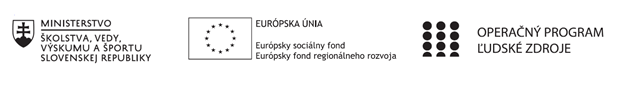 Správa o činnosti pedagogického klubu Príloha:Prezenčná listina zo stretnutia pedagogického klubuPríloha správy o činnosti pedagogického klubu              PREZENČNÁ LISTINAMiesto konania stretnutia: Základná škola, M.R. Štefánika 910/51, 07501 Trebišov ,miestnosť  č. 9Dátum konania stretnutia:   06.06.2019Trvanie stretnutia:                od  13:30 hod   -   do 15:30  hod	Zoznam účastníkov/členov pedagogického klubu:Klub učiteľov PDAG I. stupeň ZŠMeno prizvaných odborníkov/iných účastníkov, ktorí nie sú členmi pedagogického klubu  a podpis/y:Prioritná osVzdelávanieŠpecifický cieľ1.1.1 Zvýšiť inkluzívnosť a rovnaký prístup ku kvalitnému vzdelávaniu a zlepšiť výsledky a kompetencie detí a žiakovPrijímateľZákladná škola, M.R. Štefánika 910/51, 07501 TrebišovNázov projektuZvýšenie čitateľskej, matematickej a prírodovednej gramotnosti žiakov základnej školyKód projektu  ITMS2014+312011R032Názov pedagogického klubu Klub učiteľov PDAG I. stupeň ZŠDátum stretnutia  pedagogického klubu06. 06.2019Miesto stretnutia  pedagogického klubuZŠ M.R. Štefánika, Trebišov, tr. II.AMeno koordinátora pedagogického klubuMgr. Andrea KocákováOdkaz na webové sídlo zverejnenej správywww.zsmrstv.edupage.orgManažérske zhrnutie: Na zasadnutí klubu sme sa zamerali na splnenie výchovno-vzdelávacích cieľov k témam: Identifikačný kruh drevín; Vek a výška stromov; V našom parku. Zamerali sme sa na možnosti využitia IKT na projektových hodinách, na vyhľadávanie a selektovanie informácií.Žiaci na hodine rozvíjali:kritické mysleniekreativitukomunikáciuspoluprácuspôsobilosť tvoriť závery a zovšeobecneniaNa vyučovacej hodine sme na dosiahnutie vytýčených edukačných cieľov využívali moderné vyučovacie postupy, metódy a formy práce. Žiaci vychádzali z teoretických poznatkov, ktoré nadobudli na predchádzajúcich hodinách. Pomocou manipulačných činností s identifikačným kruhom drevín nadobúdali vedomosti a zručnosti v praktických aktivitách.Rozpracovali sme prípravu, pripravili pomôcky na realizovanie  vyučovacej činnosti na nasledujúcu hodinu s témou: Bezstavovce – Slimačia a dážďovková farmaManažérske zhrnutie: Na zasadnutí klubu sme sa zamerali na splnenie výchovno-vzdelávacích cieľov k témam: Identifikačný kruh drevín; Vek a výška stromov; V našom parku. Zamerali sme sa na možnosti využitia IKT na projektových hodinách, na vyhľadávanie a selektovanie informácií.Žiaci na hodine rozvíjali:kritické mysleniekreativitukomunikáciuspoluprácuspôsobilosť tvoriť závery a zovšeobecneniaNa vyučovacej hodine sme na dosiahnutie vytýčených edukačných cieľov využívali moderné vyučovacie postupy, metódy a formy práce. Žiaci vychádzali z teoretických poznatkov, ktoré nadobudli na predchádzajúcich hodinách. Pomocou manipulačných činností s identifikačným kruhom drevín nadobúdali vedomosti a zručnosti v praktických aktivitách.Rozpracovali sme prípravu, pripravili pomôcky na realizovanie  vyučovacej činnosti na nasledujúcu hodinu s témou: Bezstavovce – Slimačia a dážďovková farmaHlavné body, témy stretnutia, zhrnutie priebehu stretnutia:Zhodnotenie odučenej vyučovacej hodiny:Ciele hodiny – Identifikačný kruh drevín; Vek a výška stromov; V našom parku boli splnené. Žiaci si zopakovali názvy stromov v ich blízkom okolí.V skupinovej práci si vyskúšali prácu s identifikačným kruhom drevín, pri ktorom určovali dreviny podľa listov. Pri niektorých druhoch nastala diskusia.Žiaci určovali vek a výšku stromov v blízkom parku. Pri akceptovaní pravidiel správania sa v parku , skúmali život na vybranom strome. Žiaci hodnotili význam stromov /lesa, dreva/ pre človeka.Práca s IKT – vyhľadávanie informácii, selektovanie informácii  Žiaci na projektových hodinách nadobúdajú svoje poznatky a skúsenosti nielen bezprostrednou praktickou činnosťou, ale aj vďaka IKT, ktoré nadobúdajú dôležitú úlohu pri získavaní poznatkov a informácií. IKT ponúkajú širokú paletu spôsobov, ako prezentovať informácie a komu ich prezentovať.Poskytujú nám bezprostredný prístup k najaktuálnejším informáciám doslova v neobmedzenom objeme a formách. IKT sú teda technológie, ktoré súvisia so zberom, zaznamenávaním a spracúvaním informácií.Používanie týchto prostriedkov rôznymi spôsobmi podporuje výučbu, štúdium a ďalšie aktivity v oblasti vzdelávania, a tým zvyšujú informačnú gramotnosť.Vo vyučovacom procese môžeme počítače používať prakticky v každej fáze vyučovacejhodiny (pri motivácii, sprístupňovaní nového učiva, precvičovaní, upevňovaní a preverovanívedomostí…). Existuje mnoho spôsobov, ako ich môžeme zaradiť do vyučovacieho procesu, napr.:- príprava a prezentácia rôznych materiálov (referáty, obrázky, schémy, nákresy...),- realizácia pokusov pomocou experimentálnych zariadení pripojených k počítaču,- výučbové programy (CD disky, tutoriálne webové stránky a pod.), - využitie výučbových programov priamo na hodine-každý žiak pri počítači (napr. pri opakovaní),- začlenenie vybraných prvkov (obrázky, animácie, schémy...) do výkladu učiteľa,-simulácia pokusov (populačné vzťahy, kríženie...) - ako demonštračné (predvádzané učiteľom), prípadne určené na vlastné experimentovanie žiakov (každý žiak pri počítači),-testovacie programy.Príprava a rozpracovanie témy na nasledujúcu vyučovaciu hodinu.Téma: Bezstavovce – Slimačia a dážďovková farma Výkonový štandard: •	opísať spôsob života vybraných zástupcov živočíšnej ríše bezstavovcov•	opísať vzťah vybraných živočíšnych druhov k prostrediu, v ktorom žijú, Pomenovať živočíchov, diskutovať o stavbe tela a splsobe života, Preskúmať život slimáka a dážďovky v akváriu i ekoučebni / park, šk. dvor/Mať kladný vzťah k zvieratám i zodpovednosť za zvieratá, postaviť úkryt pre slimákov a dážďovky, dohliadať na ich starostlivosť.Príprava pomôcok potrebných na realizáciu pokusov na budúcu hodinu. Teoretické východisko: Práca s textom – Dážďovka zemná, Slimák záhradný,                                           Video – Život dážďovky zemnej; Život slimáka záhradnéhoPraktická aktivita – Vychádzka do parku  - Pozorovanie života dážďovky, slimákaPríprava pomôcok  k bádateľským aktivitám: preskúmanie terénu v blízkosti školyHlavné body, témy stretnutia, zhrnutie priebehu stretnutia:Zhodnotenie odučenej vyučovacej hodiny:Ciele hodiny – Identifikačný kruh drevín; Vek a výška stromov; V našom parku boli splnené. Žiaci si zopakovali názvy stromov v ich blízkom okolí.V skupinovej práci si vyskúšali prácu s identifikačným kruhom drevín, pri ktorom určovali dreviny podľa listov. Pri niektorých druhoch nastala diskusia.Žiaci určovali vek a výšku stromov v blízkom parku. Pri akceptovaní pravidiel správania sa v parku , skúmali život na vybranom strome. Žiaci hodnotili význam stromov /lesa, dreva/ pre človeka.Práca s IKT – vyhľadávanie informácii, selektovanie informácii  Žiaci na projektových hodinách nadobúdajú svoje poznatky a skúsenosti nielen bezprostrednou praktickou činnosťou, ale aj vďaka IKT, ktoré nadobúdajú dôležitú úlohu pri získavaní poznatkov a informácií. IKT ponúkajú širokú paletu spôsobov, ako prezentovať informácie a komu ich prezentovať.Poskytujú nám bezprostredný prístup k najaktuálnejším informáciám doslova v neobmedzenom objeme a formách. IKT sú teda technológie, ktoré súvisia so zberom, zaznamenávaním a spracúvaním informácií.Používanie týchto prostriedkov rôznymi spôsobmi podporuje výučbu, štúdium a ďalšie aktivity v oblasti vzdelávania, a tým zvyšujú informačnú gramotnosť.Vo vyučovacom procese môžeme počítače používať prakticky v každej fáze vyučovacejhodiny (pri motivácii, sprístupňovaní nového učiva, precvičovaní, upevňovaní a preverovanívedomostí…). Existuje mnoho spôsobov, ako ich môžeme zaradiť do vyučovacieho procesu, napr.:- príprava a prezentácia rôznych materiálov (referáty, obrázky, schémy, nákresy...),- realizácia pokusov pomocou experimentálnych zariadení pripojených k počítaču,- výučbové programy (CD disky, tutoriálne webové stránky a pod.), - využitie výučbových programov priamo na hodine-každý žiak pri počítači (napr. pri opakovaní),- začlenenie vybraných prvkov (obrázky, animácie, schémy...) do výkladu učiteľa,-simulácia pokusov (populačné vzťahy, kríženie...) - ako demonštračné (predvádzané učiteľom), prípadne určené na vlastné experimentovanie žiakov (každý žiak pri počítači),-testovacie programy.Príprava a rozpracovanie témy na nasledujúcu vyučovaciu hodinu.Téma: Bezstavovce – Slimačia a dážďovková farma Výkonový štandard: •	opísať spôsob života vybraných zástupcov živočíšnej ríše bezstavovcov•	opísať vzťah vybraných živočíšnych druhov k prostrediu, v ktorom žijú, Pomenovať živočíchov, diskutovať o stavbe tela a splsobe života, Preskúmať život slimáka a dážďovky v akváriu i ekoučebni / park, šk. dvor/Mať kladný vzťah k zvieratám i zodpovednosť za zvieratá, postaviť úkryt pre slimákov a dážďovky, dohliadať na ich starostlivosť.Príprava pomôcok potrebných na realizáciu pokusov na budúcu hodinu. Teoretické východisko: Práca s textom – Dážďovka zemná, Slimák záhradný,                                           Video – Život dážďovky zemnej; Život slimáka záhradnéhoPraktická aktivita – Vychádzka do parku  - Pozorovanie života dážďovky, slimákaPríprava pomôcok  k bádateľským aktivitám: preskúmanie terénu v blízkosti školyZávery a odporúčania:Zhrnutie priebehu stretnutia –                    Edukačný cieľ vyučovacej hodiny na témuIdentifikačný kruh drevín ; Vek a výškastromov; V našom parku bol splnený.                      Príprava a rozpracovanie témy Bezstavovce – Slimačia a dážďovkova farmaboli zrealizované.     V záverečnej časti pedagogického klubu sme sa zhodli na tom, že vyučovanie, v ktorom sa využívajú informačno – komunikačné technológie poskytuje žiakom možnosť rozvíjať svoje kompetencie komplexne, ponúka im kooperatívne vyučovanie, rozvíja u nich tvorivé a kritické myslenie.Všeobecne sa predpokladá, že IKT majú pozitívny vplyv na učenie.Závery a odporúčania:Zhrnutie priebehu stretnutia –                    Edukačný cieľ vyučovacej hodiny na témuIdentifikačný kruh drevín ; Vek a výškastromov; V našom parku bol splnený.                      Príprava a rozpracovanie témy Bezstavovce – Slimačia a dážďovkova farmaboli zrealizované.     V záverečnej časti pedagogického klubu sme sa zhodli na tom, že vyučovanie, v ktorom sa využívajú informačno – komunikačné technológie poskytuje žiakom možnosť rozvíjať svoje kompetencie komplexne, ponúka im kooperatívne vyučovanie, rozvíja u nich tvorivé a kritické myslenie.Všeobecne sa predpokladá, že IKT majú pozitívny vplyv na učenie.Vypracoval (meno, priezvisko)Mgr. Ivana IlošvayováDátum06. 06. 2019PodpisSchválil (meno, priezvisko)Mgr. Andrea  KocákováDátum07. 06.. 2019PodpisPrioritná os:VzdelávanieŠpecifický cieľ:1.1.1 Zvýšiť inkluzívnosť a rovnaký prístup ku kvalitnému vzdelávaniu a zlepšiť výsledky a kompetencie detí a žiakovPrijímateľ:Základná škola, M.R. Štefánika 910/51, 07501 TrebišovNázov projektu:Zvýšenie čitateľskej, matematickej a prírodovednej gramotnosti žiakov základnej školyKód ITMS projektu: ITMS2014+312011R032Názov pedagogického klubu:Klub učiteľov PDAG I. stupeň ZŠč.Meno a priezviskoPodpisInštitúcia1.Mgr. Andrea KocákováZŠ, M.R. Štefánika 910/51, 07501 Trebišov 2.Mgr. Ivana IlošvayováZŠ, M.R. Štefánika 910/51, 07501 Trebišov3.Mgr. Jana ŽižkovičováZŠ, M.R. Štefánika 910/51, 07501 Trebišov4.Mgr. Renáta LapitkováZŠ, M.R. Štefánika 910/51, 07501 Trebišov5Mgr. Denisa TelepčákováZŠ, M.R. Štefánika 910/51, 07501 Trebišovč.Meno a priezviskoPodpisInštitúcia